修平科技大學校內專題研究成果報告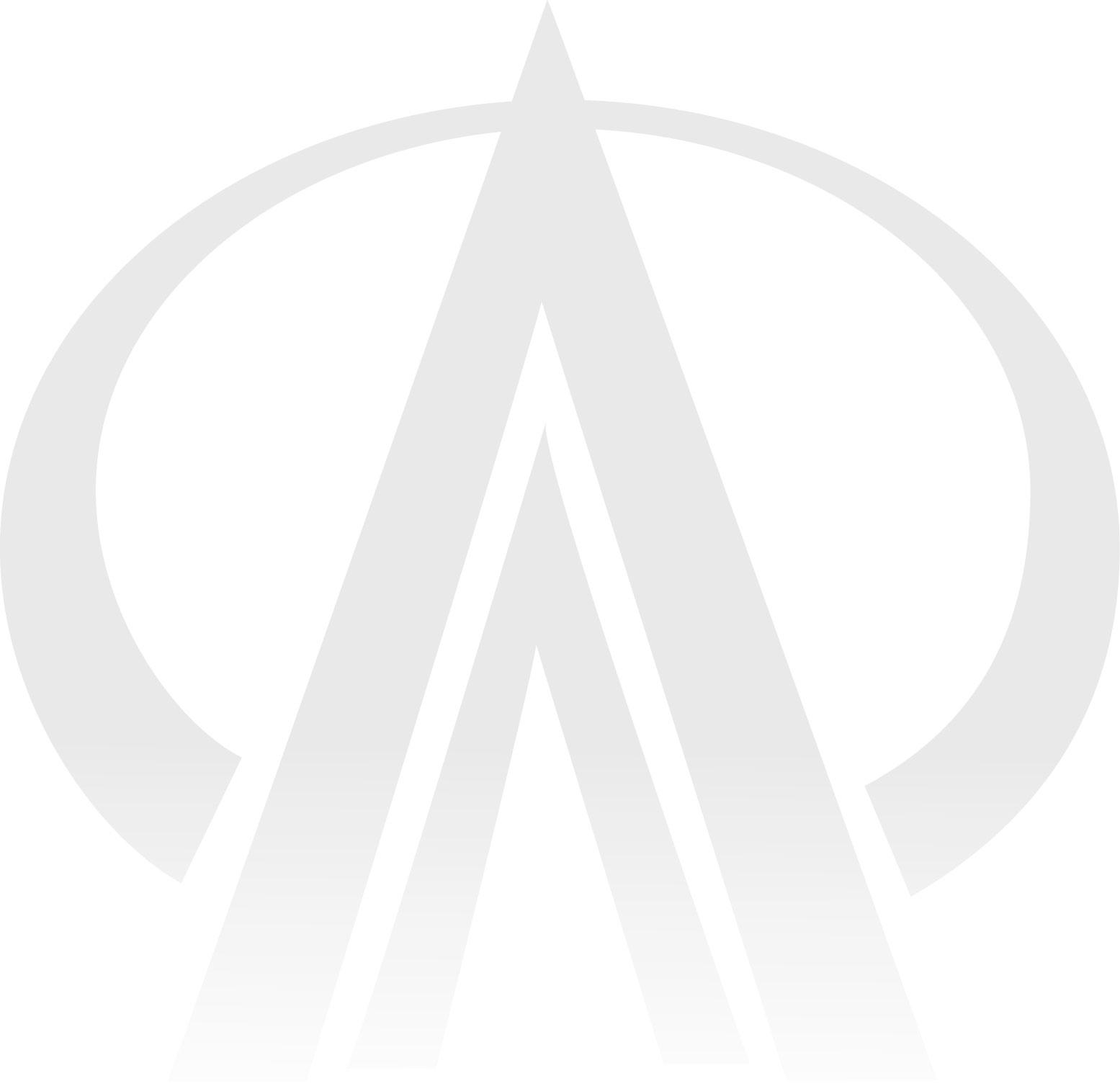 計畫編號：執行期間：113年05月01日至113年11月30日計畫主持人：共同主持人：計畫執行期間若曾赴國外參加研習、研討會，請附心得報告執行單位：修平科技大學xxxxxx系中　華　民　國　　 　 年　　　  月　　  　日修平科技大學校內專題研究成果報告計畫名稱：計畫編號：執行期限：113年05月01日起至113年11月30日止主持人：xxxxxx   執行機構及單位名稱共同主持人：xxxxxx   執行機構及單位名稱計畫參與人員：xxxxxx   執行機構及單位名稱一、中文摘要本校自九十年度起補助校內專題研究成果報告準備方式有所變革，本文提供一個統一格式，可供主持人撰寫報告時參考使用。關鍵詞：專題計畫、報告格式、Abstract：This article provides guidance for report writing under the Grant of Hsiuping Institute of Technology  beginning from fiscal year 2001.Keywords:Research Project, Report Style, Hsiuping Institute of Technology 二、緣由與目的執行修平科技大學（以下簡稱本校）校內專題研究，在結案時主持人均需繳交完整的研究成果報告，本校並訂有一統格式以供撰寫的參考。成果報告繳交期限，於當年11月30日前完成經費核銷，並於12月31日前繳交––（1）結案簽陳（2）收支報告表1份（3）書面成果報告1份至所屬單位，轉送研究發展處辦理計畫結案報部事宜。三、研究報告應含的內容研究成果報告的內容，除題目及主持人資料以外，依序至少應包含中英文摘要，計畫緣由與目的、結果與討論、結論、計畫成果自（含質化、量化）、及參考文獻等，格式則請參考本文所提供的範例去撰寫繕打，篇幅不限。在題目與主持人資料內，應含中英文計畫名稱、計畫編號、執行期限、主持人、共同主持人以及執行機構等，若有電子郵件信箱位址(E-Mail Address)，亦十分歡迎提供。在計畫成果自評部份，請就研究內容與原計畫相符程度、達成預期目標情況、研究成果的學術或應用價值、是否適合在學術期刊發表或申請專利、主要發現或其他有關價值等，作一綜合評估。若有與執行本計畫相關的著作、專利、技術報告、或學生畢業論文等，請在參考文獻內註明之，俾可供進一步查考。亦可將相關內容當作本報告附件，繳送研究發展處結案。計畫執行期間若曾赴國外參加研習、研討會，請附心得報告。四、打字編印注意事項計畫成果報告，原則上請依下列規格打字編印。(一) 用紙使用A4紙，即長29.7公分，寬21公分。(二) 格式中文打字規格為每行繕打(行間不另留間距)，英文打字規格為Single Space。但在本文與章節標題之間，請隔一行繕打。繕打時採用橫式，除題目與主持人資料採一欄，置中對齊外，其他分兩欄，採左右對齊。每頁上下側及左右邊各留2.5公分，每欄的寬度是7.75公分，而在兩欄間相隔0.5公分。(三) 字體報告的正文以中英文撰寫均可。在字體的使用方面，可以參考本範例所選擇的字體，英文使用Times New Roman Font，中文使用標楷體，字體大小請以12號為主。(四) 頁碼頁碼的編寫，請以阿拉伯數字依順序標記在每頁下方中央。(五) 圖表圖表等可以列在文中，或參考文獻之後。列在文中者，一般置於欄位頂端或底端，並儘可能靠近正文中第一次提及時的地方。比較大的圖表，可以含括兩個欄。各圖表請備說明內容，圖的說明應置於圖的下方，而表的說明則應置於表的上方。(六) 封面格式請依照研究發展處提供之樣本格式製作。五、參考文獻〔1〕行政院科技部，專題研究計畫成果報告撰寫格式，民國104年11月。（計畫名稱）